MUĞLA SITKI KOÇMAN ÜNİVERSİTESİ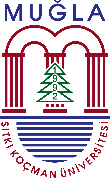             MİMARLIK FAKÜLTESİ         BİRİM KALİTE KOMİSYONU      TOPLANTI KARARLARIToplantı Tarihi15/05/2023Toplantı YeriMimarlık Fakültesi DekanlığıToplantı Sayısı2023/5GündemGündemMadde -1 Mekânsal Kalitenin artırılması için yapılması gereken iyileştirmelerin görüşülmesi. Mimarlık Fakültesi olarak ihtiyaç duyduğumuz derslik, atölye ve stüdyolar için talebimizin ilgili birime iletilmesi ve sonuçların görüşülmesi.  Madde-2 Mezun öğrenciler için anket hazırlanması.    Madde-3 Bölümlerimizin Öğretim Üyesi İhtiyaçlarının görüşülmesi.     Madde-4 2023 yılı Dekan Öğrenci Buluşması Toplantı Tarihinin Belirlenmesi.    Madde- 5 2023 yılı Öğrenci Katılımlı Kalite Toplantısının Tarihinin Belirlenmesi.    Madde -6 Dilek ve Temenniler.Madde -1 Mekânsal Kalitenin artırılması için yapılması gereken iyileştirmelerin görüşülmesi. Mimarlık Fakültesi olarak ihtiyaç duyduğumuz derslik, atölye ve stüdyolar için talebimizin ilgili birime iletilmesi ve sonuçların görüşülmesi.  Madde-2 Mezun öğrenciler için anket hazırlanması.    Madde-3 Bölümlerimizin Öğretim Üyesi İhtiyaçlarının görüşülmesi.     Madde-4 2023 yılı Dekan Öğrenci Buluşması Toplantı Tarihinin Belirlenmesi.    Madde- 5 2023 yılı Öğrenci Katılımlı Kalite Toplantısının Tarihinin Belirlenmesi.    Madde -6 Dilek ve Temenniler.Alınan Kararlar / Görüşülen HususlarAlınan Kararlar / Görüşülen Hususlar   Gündem maddesi 1- Zemin katta bulunan Yeşil Kampüs ve diğer birimler boşaltıldı. Boşaltılan alanlara Fakültemiz Mimarlık Bölümümüz 4.Sınıfları için atölye oluşturuldu ve kullanıma açıldı. İki sınıf birleştirilip Şehir ve Bölge Planlama Bölümümüz 3.Sınıfları için geçici sınıf oluşturuldu.           Şehir ve Bölge Planlama Bölümümüz 3. ve 4.sınıfları için atölye ve sınıf ihtiyacımız olduğu konusu görüşüldü. Görüşmeler sonucunda sınıf ve atölye yetersizliğinden dolayı Fakültemiz mekânsal ihtiyaçları için Rektörlük ile iletişime geçilip gerekli yazışmaların yapılması gerektiğine karar verildi.          2024 Yatırım Bütçesinde yeni Fakültemiz Binası için yer verilmesi için Yapı İşleri Teknik Dairesi Başkanlığı ile gerekli yazışmaların yapılması kararı alındı.            Gündem maddesi 2- Kariyer Planlama Koordinatörlüğünden örnek anket alınıp Fakültemiz için uyarlanıp Fakültemiz Web sayfasında paylaşılıp öğrenci memnuniyeti ve mezunlarımızın iş bulma sonucunun değerlendirilmesi görüşüldü.              Gündem maddesi 3- 2022 Yılı Aralık ayı içerisinde Personel Dairesi Başkanlığına bildirilen kadro talepleri ile ilgili bilgi verildi. Fakülte olarak kadro taleplerinin aynı şekilde devam ettiği kararı alındı. Bölümlerimiz öğretim üyelerinin ders yüklerinin çok fazla olmasından dolayı ders yüklerinin hafifletilmesi için çalışmalar yapıldığı bilgisi verildi.              Gündem maddesi 4- 2023 Yılı Dekan Öğrenci Buluşmasının 26.05.2023 tarihinde saat 11.00’da ve hibrit şeklinde yapılmasına karar verildi.             Gündem maddesi 5-2023 Yılı Öğrenci Katılımlı Kalite Toplantısının 29.05.2023 tarihinde saat 10.00’da yüz yüze yapılmasına karar verildi.       Gündem maddesi 6- Mimarlık Bölümünden Uluslararası yarışmada başarı kazanan ve finale kalan öğrencilerin Fakültemiz Web sayfamızda paylaşılması kararı alındı.             Mimarlık Bölümüm Öğretim Üyesi Doç.Dr. Öncü BAŞOĞLAN AVŞAR’ın düzenlediği seminerler için anket düzenlenip geri dönüş alınması için çalışma yapılması konusu görüşüldü.            Topluma hizmet konusu kapsamında Öğrenci Toplulukları üzerinden seminerler yapılması kararı alındı.             Kalite Komisyonumuza Bölümlerimizden birer adet Araştırma Görevlisi katılmasının görüşülmesine karar verildi. Mimarlık Bölümünden Arş.Gör.Dr. Hüseyin Furkan BALCI ve Şehir ve Bölge Planlama Bölümünden Arş.Gör. Gamze SATILMIŞ’ın Kalite Komisyonuna alınmasının uygun olduğuna karar verildi.   Gündem maddesi 1- Zemin katta bulunan Yeşil Kampüs ve diğer birimler boşaltıldı. Boşaltılan alanlara Fakültemiz Mimarlık Bölümümüz 4.Sınıfları için atölye oluşturuldu ve kullanıma açıldı. İki sınıf birleştirilip Şehir ve Bölge Planlama Bölümümüz 3.Sınıfları için geçici sınıf oluşturuldu.           Şehir ve Bölge Planlama Bölümümüz 3. ve 4.sınıfları için atölye ve sınıf ihtiyacımız olduğu konusu görüşüldü. Görüşmeler sonucunda sınıf ve atölye yetersizliğinden dolayı Fakültemiz mekânsal ihtiyaçları için Rektörlük ile iletişime geçilip gerekli yazışmaların yapılması gerektiğine karar verildi.          2024 Yatırım Bütçesinde yeni Fakültemiz Binası için yer verilmesi için Yapı İşleri Teknik Dairesi Başkanlığı ile gerekli yazışmaların yapılması kararı alındı.            Gündem maddesi 2- Kariyer Planlama Koordinatörlüğünden örnek anket alınıp Fakültemiz için uyarlanıp Fakültemiz Web sayfasında paylaşılıp öğrenci memnuniyeti ve mezunlarımızın iş bulma sonucunun değerlendirilmesi görüşüldü.              Gündem maddesi 3- 2022 Yılı Aralık ayı içerisinde Personel Dairesi Başkanlığına bildirilen kadro talepleri ile ilgili bilgi verildi. Fakülte olarak kadro taleplerinin aynı şekilde devam ettiği kararı alındı. Bölümlerimiz öğretim üyelerinin ders yüklerinin çok fazla olmasından dolayı ders yüklerinin hafifletilmesi için çalışmalar yapıldığı bilgisi verildi.              Gündem maddesi 4- 2023 Yılı Dekan Öğrenci Buluşmasının 26.05.2023 tarihinde saat 11.00’da ve hibrit şeklinde yapılmasına karar verildi.             Gündem maddesi 5-2023 Yılı Öğrenci Katılımlı Kalite Toplantısının 29.05.2023 tarihinde saat 10.00’da yüz yüze yapılmasına karar verildi.       Gündem maddesi 6- Mimarlık Bölümünden Uluslararası yarışmada başarı kazanan ve finale kalan öğrencilerin Fakültemiz Web sayfamızda paylaşılması kararı alındı.             Mimarlık Bölümüm Öğretim Üyesi Doç.Dr. Öncü BAŞOĞLAN AVŞAR’ın düzenlediği seminerler için anket düzenlenip geri dönüş alınması için çalışma yapılması konusu görüşüldü.            Topluma hizmet konusu kapsamında Öğrenci Toplulukları üzerinden seminerler yapılması kararı alındı.             Kalite Komisyonumuza Bölümlerimizden birer adet Araştırma Görevlisi katılmasının görüşülmesine karar verildi. Mimarlık Bölümünden Arş.Gör.Dr. Hüseyin Furkan BALCI ve Şehir ve Bölge Planlama Bölümünden Arş.Gör. Gamze SATILMIŞ’ın Kalite Komisyonuna alınmasının uygun olduğuna karar verildi.